18-19 АВГУСТА 2020 | онлайн - семинар | ВЕДУЩИЙ – МЕДВЕДЕВ А.Н.КАК СНИЗИТЬ НАЛОГОВЫЕ РИСКИ(по результатам системного анализа изменений, тенденций и сложных ситуаций)Время проведения: с 14:00 до 18:00 (Иркутское время)Увлечение всевозможными налоговыми схемами заканчивается, как правило, – доначислением налогов, которые взыскиваются даже с директоров.Автор на примерах из арбитражной практики рассматривает самые распространённые схемы оптимизации налогов.Современная налоговая теория и практика имеют чёткий водораздел:     - для налоговых проверок, назначенных до 19 августа 2017 г.;      - и для налоговых проверок, назначенных после 19 августа 2017 г.В этой связи на семинаре рассматривается,  как сама статья  54.1 НК РФ, так и её оценка судами.Споры о наличии в России признаков «прецедентного права» оставим теоретикам, а практикам надо знать о судебных тенденциях, ставших непосредственным источником российского налогового права. Огромный проработанный автором материал поможет слушателям в дальнейшей практической работе снизить налоговые риски.В ПРОГРАММЕ:Первая частьО бедном бухгалтере замолвите слово.Формула оценки налоговых рисков. Ужесточение налогового администрирования. Статья  54.1  НК РФ и её влияние на налоговую практику.Деловая цель - основной вопрос налогового спора.Главные вопросы, ответы на которые необходимо иметь заранее. Какие схемы ищут налоговики: налоговые схемы в оценке судов - не следует повторять чужих ошибок! Анализ 40 самых распространённых налоговых схем.Схемы ухода от страховых взносов и НДФЛ: перевод сотрудников в ИП на УСН, дарение, социальные выплаты, производственный кооператив. Схемы ухода от НДС и налога на прибыль: «дробление бизнеса» с целью сохранения УСН, использование ИП на УСН.  Схемы ухода от НДС: имитация деятельности, перенос бизнеса в другую организацию, манипулирование ценами, реализация по заниженным ценам с последующей продажей  по реальным рыночным ценам, прикрытие собственной деятельности посреднической, внесение имущества в уставный капитал с целью прикрытия  реализации имущества, формальное применение налоговых льгот, замена аванса займом, использование «однодневок», лжеэкспорт, аванс прикрыт собственным векселем.Схемы ухода от налога на прибыль: возложение на организацию расходов личного характера, использование соглашений об избежании двойного налогообложения, дробление основных средств, нематериальные расходы, вместо инвестирования – заём, цель – уменьшение налогооблагаемой прибыли на начисленные проценты, присоединение убыточной организации, прямые расходы оформляются в качестве косвенных расходов, искусственное создание убытков, вместо реконструкции – ремонт.Схемы ухода от налога на имущество: перевод имущества на неплательщика налога на имущество, принятие имущества в качестве товара, квалификация имущества в качестве движимого. Вторая частьКак с помощью ст. 321.2 Гражданского кодекса РФ можно защититься от недобросовестных контрагентов: учёт взаимных интересов. Как доказывается умысел в налоговых спорах.Допрос свидетеля – основной инструмент налогового контроля.  Чего не должно быть в практике деятельности организации. Внимание: вас могут подслушивать!Лайфхак в налоговой сфере. Поучительная история: как главбух стал КДЛ.Учитывают ли арбитражные суды судебные «прецеденты»?Ответы на вопросы слушателей и разбор конкретных рабочих ситуаций. Автор и ведущий: Медведев Александр Николаевич (г. Москва)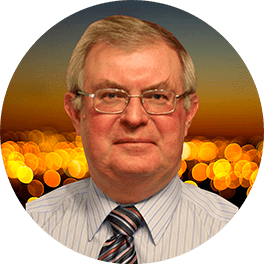 Закончил Московский экономико-статистический институт дважды: 1978 - по специальности «Автоматизированные системы управления», квалификация – инженер-аналитик; 1996 – по специальности «Бухгалтерский учёт и аудит», квалификация - экономист.  Имеет также высшее военное (старший лейтенант РВиА СВ СССР) и высшее партийно-политическое образование (УМЛ при МГК КПСС), закончил также курсы Hewlett-Packard, ВИНИТИ, ФПК МИРЭА, ВИПК Госснаба СССР, Институт высших управленческих кадров АНХ при Правительстве РФ, Учебный центр Международного биржевого и торгового союза и др.  В начале 1990-х годов стажировался в Специализированном адвокатском бюро под руководством одного из старейших советских адвокатов Л.Г. Могилянского. Кандидат экономических наук – в 2000 г. в Российской академии государственной службы при Президенте РФ защитил диссертацию на тему: «Налоги как основной инструмент государственного регулирования современной экономики России» (размещена в электронном каталоге диссертаций Российской государственной библиотеки). Аттестованный аудитор (аттестат на общий аудит Минфина России 1994 года; единый квалификационный аттестат аудитора СРО НП «АПР» 2012 года), аттестованный консультант по налогам и сборам с 2003 г., а в 2010 г. аттестован на Первую категорию. Общий стаж работы, связанной с учётными процедурами – 41 год: с ноября 1977 г. занимался компьютеризацией учёта в различных отраслях (последняя должность в советское время – Главный инженер проекта компьютеризации учёта ГИВЦ Министерства культуры РСФСР), в том числе – 27 лет в практическом налоговом консультировании и 25 лет - в области аудита. В течение нескольких лет состоял членом Совета по развитию малого и среднего предпринимательства при Председателе Совета Федерации ФС РФ, был научным редактором журнала «Бухгалтерский вестник», членом Научно-экспертного совета Палаты налоговых консультантов. В настоящее время - Генеральный директор ООО «Аудит БТ», член СРО АА «Содружество» и Палаты налоговых консультантов.За 23 года провёл сотни семинаров и рабочих совещаний по налоговой тематике в 71 городе Российской Федерации.Провёл корпоративные семинары для сотрудников различных организаций (Михайловский ГОК, Лебединский ГОК, Качканарский ГОК, Курская АЭС, Тверской вагоностроительный завод, КНАПО им. Гагарина, Леруа-Мерлен-Восток, Славнефть-Мегионнефтегаз, Славнефть-Мегионнефтегазгеология, Сургутнефтегаз, Газпром добыча Надым, Афипский НПЗ, Новокуйбышевский НПЗ, КМБбанк, Росбанк, Роснефть, МГТС, УФПС России, РОСИНКАСС, Энергомаш, Мосметрострой, АО «Апатит», РЖД, Руссдрагмет, Эмерсон, РусГидро и др.). Регулярно ведёт авторские семинары в Палате налоговых консультантов и Международном центре финансово-экономического развития (МЦФЭР), а также в региональных учебных центрах Урала, Западной Сибири и Дальнего Востока.С 1994 года обосновывает позицию для защиты прав налогоплательщиков: от сопровождения налоговой проверки и возражений на акт налоговой проверки с апелляцией в УФНС вплоть до арбитражных судов всех четырёх инстанций, включая и Президиум ВАС РФ (постановление от 7 февраля 2012 г.  № 11637/11) -  в результате налогоплательщиками сбережено несколько миллиардов рублей, в связи с чем имеет многолетний судебный опыт. Первое непосредственное участие в судебном рассмотрении налогового спора о правомерности налоговых льгот по НДС для лекарственных средств в парафиновых капсулах – решение АС г. Москвы от 22 февраля 1995 г. по делу № 4-15«У». Самые значимые судебные дела последних лет:Награждён дипломом Палаты налоговых консультантов России «За активное участие в становлении и развитии налогового консультирования», дипломом журнала «Главбух» за лучшую публикацию 1998 года, знаком ДОСААФ «За активную работу», отмечен письменными благодарностями учебно-методических центров различных городов России, а также письменным поздравлением Председателя Совета Федерации Федерального Собрания Российской Федерации.  В 2016 году на аллее звёзд отеля «Angelo» в аэропорту «Кольцово» Екатеринбурга установлена именная Звезда «За выдающиеся достижения в обучении и развитии российского бизнес-сообщества».В 1970-1990 гг. награждался Почетным грамотами МГК ВЛКСМ, Фрунзенского и Пролетарского РК ВЛКСМ г. Москвы, Исполкома Октябрьского райисполкома г. Москвы, грамотой Министерства высшего и среднего образования РСФСР, дипломом МГК ВЛКСМ, грамотой Министерства культуры РСФСР, отмечен благодарностью заместителя Министра культуры СССР, награждён знаком ЦК ДОСААФ «За активную работу» и знаком ЦК ВЛКСМ «За отличную учёбу».В январе 2019 года награждён медалью «За заслуги в области аудита» (номер удостоверения – 153).Первая журнальная публикация на тему «Компьютеризации оперативного учёта» датируется 1979 годом, а за период 1995-2018 гг. по вопросам налогообложения, бухгалтерского учета и хозяйственного права опубликовано свыше 1000 журнальных и газетных статей (частично размещённых в СПС «КонсультантПлюс»).  В последние годы регулярно публикуется в журнале «Бухгалтерский учёт» (орган Минфина России, аккредитован в ВАК Минобрнауки России).Автор 66 книг, вышедших в течение 20 лет в издательствах «Инфра-М», «Главбух», «Налоговый вестник», «Бератор-Пресс», «МЦФЭР», «МФЦ», «Российская газета», «Бухгалтерский учет», «Аудит БТ»;Член коллектива авторов «Экономической энциклопедии» (М., «Экономика», 1999), и Аналитического вестника № 51 за 2016 г. Аналитического управления Совета Федерации Федерального собрания Российской Федерации «Пути совершенствования национальной налоговой системы в интересах ускорения социально-экономического развития России».  Одной из специализаций является комплексный анализ хозяйственных ситуаций на стыке права, бухгалтерского учёта и налогообложения, что вылилось в фундаментальные издания по данной тематике, неоднократно переиздаваемые в переработанном и актуализированном виде.Автор четырёх (во многом новаторских для России) экономических детективов на налоговую тематику: «Налоговый адвокат вне закона» (М.,«Вершина», 2005), «Главбух под подпиской о невыезде» (М.,«Вершина», 2006), «Секреты налоговых «схемотехников» (М.,«МФЦ», 2007) и «Налоги на дураков: обмануть всех, кроме себя» (М.,«Аудит БТ», 2010). Практически был спасен от полного разорения небольшой Серпуховской металлургический завод,Инспекция посчитала, что шлак не является отходом металлургического производства и его реализация не может быть освобождена от НДС на основании пп. 25 п. 2 ст. 149 НК РФ (решения АС Московской области от 21 ноября 2013 г. по делу № А41-34791/13, от 21 ноября 2013 г. по делу № А41-34899/13 и от 28 ноября 2013 г. по делу № А41-34789/13) Мы внесли свою лепту и в разрешение  допустимости вычетов НДС в более поздний период (но не более 3 лет)Были сохранены миллиарды вычетов (постановления Десятого арбитражного апелляционного суда от 8 апреля 2009 г. по делу №  А41-15531/08 и ФАС Московского округа от 17 июля 2009 г. №  КА-А41/6489-09 по делу №  А41-15531/08,  Десятого арбитражного апелляционного суда от 15 января 2010 г. по делу № А41-15530/08, ФАС Московского округа от 25 марта 2010 г. № КА-А41/2336-10 по делу №  А41-15530/08, решение Арбитражного суда г. Москвы от 9 октября 2012 г. по делу № А40-33789/12-90-162, постановление Девятого арбитражного апелляционного суда от 16 января 2013 г. № 09АП-39180/2012)Дело по признанию незаконным начисления НДС на премии по договорам поставки было нами доведено до Высшего арбитражного суда и 7 февраля 2012 года была поставлена точка в вопросе о НДС на премии в масштабах всей страны.  Скандально известное (беспрецедентное давление со стороны государственных органов!) и резонансное дело Леруа Мерлен Восток, которое косвенно затронуло всех ритейлеров (с нетерпением ожидающих развязки) – на кону стояло более 500 млн. рублей. И в этом знаковом деле мы сопровождали налоговую проверку, обосновывали позицию налогоплательщика, участвовали в обсуждении акта проверки и во всех судебных заседаниях, что в итоге способствовало общей победе (Постановления ФАС Московского округа от 9 июня 2011 г. № КА-А40/5274-11 по делу № А40-56521/10-35-297 и Президиума ВАС РФ от 7 февраля 2012 г. № 11637/11, а также Девятого Арбитражного апелляционного суда от 19 апреля 2012 г.  № 09АП-25791/2011-АК по делу № А40-23888/10-142-103, от 19 апреля 2012 г. № 09АП-26544/2011-АК, от 20 апреля 2012 г.  № 09-АП-29177/2011-АК по делу № А40-23892/10-142-105 и от 10 мая 2012 г. № 09АП-26554/2011-АК по делу № А40-23890/10-142-104)Признание экономической обоснованности и документальной подтверждённости расходовРешение Арбитражного суда г. Москвы от 11 октября 2010 г. по делу № А40-56521/10-35-297, постановления Девятого арбитражного апелляционного суда от 17 февраля 2011 г. № 09АП-31126/2010-АК и ФАС Московского округа от 9 июня 2011 г. № КА-А40/5274-11 по делу № А40-56521/10-35-297)Отмена штрафа за не представленные в срок документыПостановления Десятого арбитражного апелляционного суда от 8 апреля 2009 г. по делу № А41-15531/08 и ФАС Московского округа от 17 июля 2009 г. № КА-А41/6489-09 по делу № А41-15531/08)Применение нулевой ставки НДС при экспорте и возмещение НДС – это вообще любимая тема налоговиков несколько лет назад. Учитывая, что все претензии ходят как бы по кругу – не будем забывать!!!Решение Арбитражного суда г. Москвы от 24 января 2005 г.  по делу № А40-48311/04-14-471, постановления Девятого арбитражного апелляционного суда от 10 сентября 2004 г. по делу № 09АП-1571/04-АК и от26 августа 2004 г. по делу № 09-927/04-АК, ФАС Московского округа от 31 декабря 2004 г. по делу № КА-А40/12186-04 и от 28 марта 2005 г. по делу № КА-А40/1990-05, Девятого апелляционного суда от 15 февраля 2008 г. № 09АП-576/2008-АК, ФАС Московского округа от 13 мая 2008 г.  №  КА-А40/4129-08 по делу № А40-52955/07-107-299, от  21 мая 2008 г. №  КА-А40/4226-08 по делу № А40-52956/07-108-316),  решение Арбитражного суда г. Москвы от 18 декабря 2007 г. по делу № А40-52956/07-108-316Частичный вычет НДС по транспортировке импортных товаровОтняли у налогового органа половину выигрыша  (постановление  ФАС Московского округа  от 30 сентября 2008 г. № КА-А41/9126-08 по делу № А41-2599/08)Защита от квалификации налоговым органом премий в договорах поставки в качестве элемента смешанного договораПостановления ФАС Московского округа от 9 июня 2011 г. № КА-А40/5274-11 по делу № А40-56521/10-35-297 и Президиума ВАС РФ от 7 февраля 2012 г. № 11637/11, а также Девятого Арбитражного апелляционного суда от 19 апреля 2012 г.  № 09АП-25791/2011-АК по делу № А40-23888/10-142-103, от 19 апреля 2012 г. № 09АП-26544/2011-АК от 20 апреля 2012 г.  № 09-АП-29177/2011-АК по делу № А40-23892/10-142-105 и от  10 мая 2012 г. № 09АП-26554/2011-АК по делу №  А40-23890/10-142-104) Защита от квалификации налоговым органов оплаченных арендатором работ в рамках предварительного договора аренды в качестве элемента смешанного договораПостановление Девятого арбитражного апелляционного суда от 17 июля 2012 г. № 09АП-18146/2012-АК по делу № А40-112276/11-99-481) Защита от доначисления НДС на работы, оплаченные арендатором по созданию отделимых улучшений, которые налоговый орган квалифицировал в качестве подрядных работ по созданию неотделимых улучшенийКто не помнит свой офис до и после въезда - но это тоже не понравилось налоговым органам (постановление Девятого арбитражного апелляционного суда от 17 июля 2012 г. № 09АП-18146/2012-АК по делу № А40-112276/11-99-481)Обоснование отнесения на расходы ранее выявленных при инвентаризации излишков товаров и списание на убытки  дебиторской задолженности налогового органаПостановление Девятого арбитражного апелляционного суда от 17 июля 2012 г. № 09АП-18146/2012-АК по делу № А40-112276/11-99-481)Мы не только даём советы, но и защищаем налогоплательщиков в  налоговых спорах по обоснованию правомерности налоговых вычетов  НДС и признание расходов  по так называемым «однодневкам».Сейчас это самая больная и первая претензия, особенно по НДС, одна ситуация не всегда безнадёжна, поскольку существуют аргументы и поэтому надо бороться!  (постановления Десятого арбитражного апелляционного суда от 8 апреля 2009 г. по делу №  А41-15531/08, ФАС Московского округа от 17 июля 2009 г. №  КА-А41/6489-09 по делу №  А41-15531/08, постановления Десятого арбитражного апелляционного суда от 15 января 2010 г. по делу №  А41-15530/08, ФАС Московского округа от 5 августа 2009 г. № КА-А41/6430-09 по делу №  А41-13199/08,  от  9 июня 2011 г. № КА-А40/5274-11 по делу № А40-56521/10-35-297). 